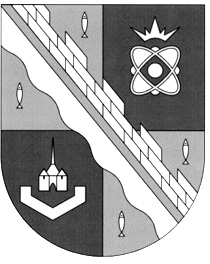 администрация МУНИЦИПАЛЬНОГО ОБРАЗОВАНИЯ                                        СОСНОВОБОРСКИЙ ГОРОДСКОЙ ОКРУГ ЛЕНИНГРАДСКОЙ ОБЛАСТИпостановлениеот 17/11/2020 № 2301О порядке подготовки прогноза и итоговсоциально-экономического развитияСосновоборского городского округаВ соответствии с Бюджетным кодексом Российской Федерации, постановлением Правительства Ленинградской области от 07.12.2015 № 461 «О порядке разработки и корректировки прогнозов социально-экономического развития Ленинградской области и признании утратившим силу постановления Правительства Ленинградской области от 27 февраля 2010 года № 42», решением совета депутатов Сосновоборского городского округа от 28.10.2015 № 154 «Об утверждении Положения о стратегическом планировании в муниципальном образовании Сосновоборский городской округ Ленинградской области», администрация Сосновоборского городского округа постановляет:1. Утвердить Порядок подготовки прогноза и итогов социально-экономического развития Сосновоборского городского округа (Приложение).2. Считать утратившим силу постановление администрации Сосновоборского городского округа от 10.12.2018 № 2646 «О порядке подготовки прогноза и информации об итогах социально-экономического развития Сосновоборского городского округа» с изменениями от 24.05.2019 № 1130.3. Отделу по связям с общественностью (пресс-центр) Комитета по общественной безопасности и информации разместить настоящее постановление на официальном сайте Сосновоборского городского округа.4. Настоящее постановление вступает в силу со дня подписания.5. Контроль исполнения настоящего постановления возложить на первого заместителя главы администрации Лютикова С.Г.Глава Сосновоборского городского округа 					   М.В. ВоронковУдовик Г.В.тел. 62835 ЯЕСОГЛАСОВАНО: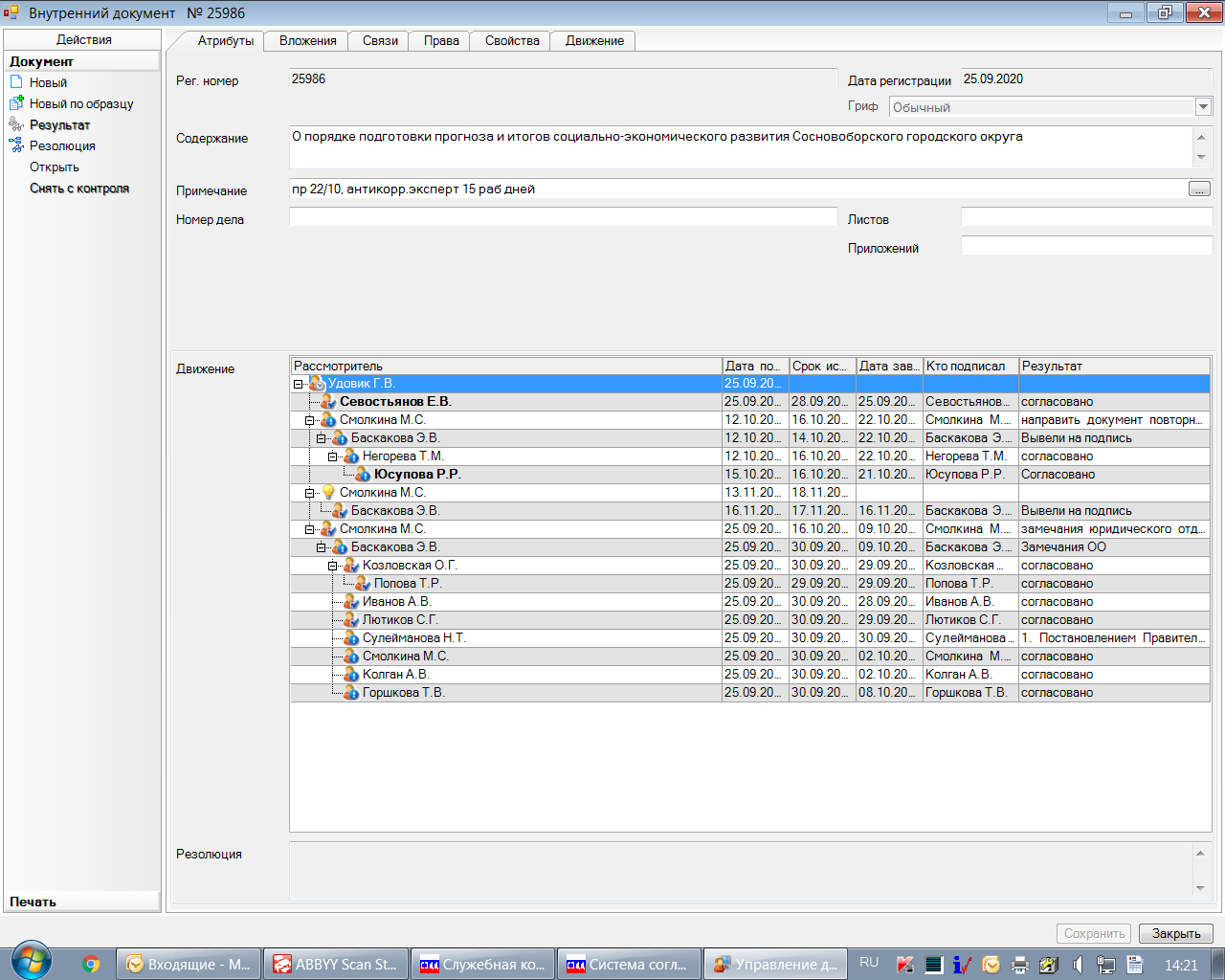 УТВЕРЖДЕНпостановлением администрацииСосновоборского городского округаот 17/11/2020 № 2301(Приложение)Порядокподготовки прогноза и итогов социально-экономического развития Сосновоборского городского округа1. Подготовка прогноза социально-экономического развития Сосновоборского городского округа1.1. Прогноз социально-экономического развития Сосновоборского городского округа на среднесрочный период (далее – прогноз) ежегодно разрабатывается администрацией округа на трехлетний период в соответствии со статьей 173 Бюджетного кодекса Российской Федерации.1.2. Прогноз разрабатывается администрацией округа на основе статистической и отчетной информации, прогнозов ведущих организаций города, материалов комитета экономического развития и инвестиционной деятельности Ленинградской области (далее – Комитет) и Министерства экономического развития Российской Федерации.1.3. Уполномоченным отраслевым (функциональным) органом администрации Сосновоборского городского округа по разработке прогноза является отдел экономического развития администрации округа.1.4. Прогноз разрабатывается в одном, базовом варианте, в действующих ценах, и формируется из двух разделов: показателей прогноза и пояснительной записки, характеризующей развитие отраслей экономики и социальной сферы округа.1.5. В разработке прогноза участвуют следующие отраслевые (функциональные) органы администрации:отдел экономического развития;комитет образования;комитет архитектуры, градостроительства и землепользования;комитет по управлению муниципальным имуществом;отдел социальных программ;отдел по развитию культуры и туризма;отдел по физической культуре и спорту;отдел по молодежной политике;отдел природопользования и экологической безопасности;отдел жилищно-коммунального хозяйства КУ ЖКХ;отдел внешнего благоустройства и дорожного хозяйства КУ ЖКХ;жилищный отдел.1.6. Отраслевые (функциональные) органы администрации, указанные в п. 1.5, на основе анализа состояния дел в отрасли и подведомственных организациях разрабатывают и представляют в отдел экономического развития ежегодно до 1 июля, в электронном виде и на бумажном носителе с согласующей подписью заместителя главы администрации, курирующего данное направление, прогноз развития отрасли в форме пояснительной записки, объемом 2-3 страницы, включающей следующие разделы:1) ожидаемые итоги развития отрасли за текущий год, реализация национальных, региональных проектов, государственных программ, концессионных соглашений, проектов муниципально-частного партнерства, сведения о строящихся (реконструируемых, ремонтируемых) объектах, объемах работ, основных мероприятиях;2) прогноз развития отрасли на трехлетний период, содержащий:- основные проблемы отрасли, цели, задачи развития отрасли согласно Указам Президента Российской Федерации;- планируемое участие округа в реализации национальных, региональных проектов, государственных программ федерального и регионального уровня;- внедрение новых направлений работы, планируемая реализация концессионных соглашений, проектов муниципально-частного партнерства;- сведения о строящихся (реконструируемых, ремонтируемых) объектах, объемах работ, основных планируемых мероприятиях.3) показатели прогноза по форме Приложения № 1 к настоящему порядку:комитет архитектуры, градостроительства и землепользования – раздел IV. Строительство, показатели 2 и 2.1;отдел внешнего благоустройства и дорожного хозяйства КУ ЖКХ – раздел V. Транспорт, показатели 1 и 2.1.7. Комитет финансов Сосновоборского городского округа ежегодно до 1 сентября представляет в отдел экономического развития информацию по форме Приложения № 1 к настоящему порядку по показателям раздела IX. Консолидированный бюджет муниципального образования с краткой пояснительной запиской.1.8. Отдел экономического развития администрации:1.8.1. На основе анализа статистической и отчетной информации, материалов Комитета, прогнозов отраслевых (функциональных) органов администрации формирует предварительный прогноз, включающий основные показатели прогноза по форме Приложения № 2 к настоящему порядку с пояснительной запиской, который представляет в комитет финансов Сосновоборского городского округа в срок согласно плану-графику разработки проекта бюджета округа.1.8.2. Запрашивает и получает прогнозы финансово-хозяйственной деятельности ведущих организаций различных отраслей экономики города. Проверяет правильность и полноту заполнения организациями форм прогноза, обеспечивает в необходимых случаях корректировку прогнозных данных.1.8.3. По запросу Комитета, на основе анализа статистической и отчетной информации, прогнозов отраслевых (функциональных) органов администрации и городских организаций, материалов Комитета разрабатывает прогноз основных отраслей экономики округа, производит расчет рекомендуемых Комитетом показателей прогноза и представляет их в Комитет с пояснительной запиской и прогнозами городских организаций.1.8.4. На основе показателей прогноза и пояснительной записки, представленных в Комитет, готовит проект прогноза и проводит его общественное обсуждение в соответствии с порядком общественного обсуждения проектов документов стратегического планирования, утвержденным постановлением администрации округа от 20.02.2018 № 461.1.8.5. С учетом итогов общественного обсуждения готовит проект постановления администрации округа об одобрении прогноза в соответствии с Бюджетным кодексом РФ и направляет его на согласование и одобрение в системе электронного документооборота в сроки, согласованные с комитетом финансов округа.1.8.6. Одобренный администрацией округа прогноз направляет в комитет финансов Сосновоборского городского округа, систему ГАС «Управление» для государственной регистрации и размещает на официальном сайте округа в разделе «Экономика».1.8.7. Ежегодно проводит мониторинг реализации прогноза и использует результаты мониторинга при разработке прогноза на следующий плановый период.1.9. Прогноз социально-экономического развития Сосновоборского городского округа на долгосрочный период разрабатывается отделом экономического развития администрации каждые три года сроком на 6 лет по форме Приложения № 2 к настоящему порядку в срок, согласованный с комитетом финансов округа.1.10. Отдел экономического развития администрации проводит общественное обсуждение проекта прогноза на долгосрочный период и с учетом итогов общественного обсуждения готовит проект постановления администрации округа об утверждении прогноза на долгосрочный период, который направляет на согласование и утверждение в системе электронного документооборота.1.11. Утвержденный администрацией округа прогноз на долгосрочный период отдел экономического развития администрации размещает на официальном сайте округа в разделе «Экономика», направляет в систему ГАС «Управление» для государственной регистрации и в комитет финансов Сосновоборского городского округа для разработки бюджетного прогноза на долгосрочный период.1.12. Отдел экономического развития ежегодно, по итогам года, проводит мониторинг реализации прогноза на долгосрочный период и, при необходимости, в случае существенного отклонения параметров прогноза от фактических данных, проводит работу по корректировке прогноза на долгосрочный период.1.13. Утвержденный администрацией округа откорректированный прогноз на долгосрочный период отдел экономического развития администрации направляет в комитет финансов Сосновоборского городского округа, в систему ГАС «Управление» для государственной регистрации и размещает на официальном сайте округа в разделе «Экономика».2. Подготовка итогов социально-экономического развития Сосновоборского городского округа2.1. Подготовка итогов социально-экономического развития округа осуществляется в соответствии со статьей 184.2 Бюджетного кодекса Российской Федерации и Федеральным законом от 09.02.2009 № 8-ФЗ «Об обеспечении доступа к информации о деятельности государственных органов и органов местного самоуправления».2.1. Отраслевые (функциональные) органы администрации, указанные в п. 1.5 настоящего порядка, ежегодно готовят и представляют в отдел экономического развития в электронном виде и на бумажном носителе с согласующей подписью заместителя главы администрации, курирующего данное направление, итоги развития соответствующей отрасли:- до 30 января – итоги развития за предыдущий год;- до 25 июля – итоги развития за 1 полугодие текущего года.2.2. Информация представляется в форме краткой пояснительной записки, объемом 2-3 страницы, включающей следующие сведения:1) изменение за отчетный период сети учреждений, организаций отрасли и ее состав на конец периода; обеспеченность отрасли сетью учреждений, организаций; 2) итоги функционирования отрасли в отчетном периоде, основные мероприятия и показатели, их динамика по сравнению с соответствующим периодом предыдущего года; 3) ход реформирования отрасли, внедрение новых форм работы и обслуживания населения, реализация проектов муниципально-частного партнерства, концессионных соглашений; 4) реализация национальных и региональных проектов, государственных программ (динамика финансирования к предыдущему году, основные выполненные мероприятия); 5) в пояснительной записке по итогам года отражается ход решения задач и проблем развития отрасли, отмеченных ранее в прогнозе на отчетный год;2.3. Комитет финансов Сосновоборского городского округа в сроки, указанные в п. 2.1 настоящего порядка, представляет (в электронном виде и на бумажном носителе) в отдел экономического развития краткую пояснительную записку о выполнении плана по доходам и расходам бюджета и о причинах отклонения фактических показателей доходов и расходов бюджета от плановых назначений.2.4. Отдел экономического развития:2.4.1. На основе материалов отраслевых (функциональных) органов администрации формирует предварительные итоги социально-экономического развития округа за 1 полугодие текущего года и представляет в комитет финансов Сосновоборского городского округа вместе с предварительным прогнозом в срок согласно плану-графику разработки проекта бюджета округа.2.4.2. На основе анализа статистической и отчетной информации, материалов отраслевых (функциональных) органов администрации, городских предприятий и организаций, готовит итоги социально-экономического развития округа за 1 полугодие и год, включающие информацию о развитии отраслей экономики и социальной сферы, размещает их на официальном сайте округа в разделе «Экономика», представляет итоги социально-экономического развития округа за год в систему ГАС «Управление» в качестве отчетной информации по документам стратегического планирования.2.4.3. Направляет итоги социально-экономического развития округа за 1 полугодие текущего года вместе с одобренным администрацией округа прогнозом в комитет финансов Сосновоборского городского округа для представления в совет депутатов округа вместе с проектом бюджета на очередной финансовый год и плановый период.Приложение № 1к Порядку подготовки прогноза и итогов социально-экономического развития Сосновоборского городского округаПоказатели прогноза социально-экономического развитияСосновоборского городского округа на ____________ годыПриложение № 2к Порядку подготовки прогноза и итоговсоциально-экономического развития Сосновоборского городского округаОсновные показатели прогнозасоциально-экономического развитияСосновоборского городского округана _____________ годыРассылка:Горшкова Т.В.,КО, КФ, КУМИ, КАГиЗ, КУЖКХ,отдел ЖКХ, отдел благоустройства, жилищный отдел,отдел по развитию культуры, отдел по физической культуре,отдел по молодежной политике,отдел социальных программ,отдел природопользования,отдел экономического развития,общий отдел,Прокуратура№ п/пНаименование, раздела, показателяЕдиница измеренияОтчетОценкаПрогнозПрогнозПрогноз№ п/пНаименование, раздела, показателяЕдиница измеренияN - 1N (тек. год)N + 1N + 2N + 3IVСтроительство1Объем работ, выполненных по виду деятельности "Строительство" (раздел F)млн руб.1Объем работ, выполненных по виду деятельности "Строительство" (раздел F)% к предыдущему году в действующих ценах2Введено в действие жилых домов на территории муниципального образованияКв. метров общей площади 2.1в том числе индивидуальных жилых домов Кв. метров общей площади 3Общая площадь жилых помещений, приходящаяся в среднем на одного жителя Кв. метров общей площади на 1 чел.VТранспорт1Протяженность автодорог общего пользования местного значения (на конец года)километр2Протяженность автодорог общего пользования местного значения с твердым покрытием,  (на конец года)километр3Удельный вес автомобильных дорог с твердым покрытием в общей протяженности автомобильных дорог общего пользования (на конец года)%IXКонсолидированный бюджет муниципального образования 1Доходы консолидированного бюджета муниципального образования, всегомлн руб.0,00,00,00,00,01.1Собственные (налоговые и неналоговые)млн руб.0,00,00,00,00,01.1.1Налоговые доходымлн руб.1.1.2Неналоговые доходымлн руб.1.2Безвозмездные поступлениямлн руб.2Расходы консолидированного бюджета муниципального образования, всегомлн руб.2.1    в том числе муниципальные программымлн руб.3Дефицит/профицит (-/+) консолидированного бюджета муниципального образованиямлн руб.0,00,00,00,00,04Муниципальный долгмлн руб.ПоказателиЕдиница измеренияОтчет предыд. годаОценка текущего годаПрогнозПрогнозПрогнозПоказателиЕдиница измеренияОтчет предыд. годаОценка текущего года1-й год2-й год3-й год1234567Численность постоянного населения на начало годачел.Численность постоянного населения на начало года% кпредыд. годуЧисленность работников списочного состава крупных и средних организацийчел.Численность работников списочного состава крупных и средних организаций% кпредыд. годуСреднемесячная заработная плата работников списочного состава крупных и средних организацийрублейСреднемесячная заработная плата работников списочного состава крупных и средних организаций% кпредыд. годуФонд заработной платы работников списочного состава крупных и средних организациймлн. руб.Фонд заработной платы работников списочного состава крупных и средних организаций% кпредыд. годуОбъем отгруженных товаров собственного производства крупных и средних организациймлн. руб.Объем отгруженных товаров собственного производства крупных и средних организаций% кпредыд. годуИнвестиции в основной капитал крупных и средних организациймлн. руб.Инвестиции в основной капитал крупных и средних организаций% кпредыд. годуСправочно:Индекс потребительских цен на товары и услуги, за год% кпредыд. году